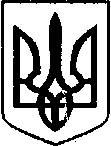 ВИКОНАВЧА ДИРЕКЦІЯ ФОНДУ ГАРАНТУВАННЯ ВКЛАДІВ ФІЗИЧНИХ ОСІБРІШЕННЯПро продовження строків, передбачених для укладення договорів купівлі-продажу майна (активів) ПАТ «ВІЕЙБІ БАНК», АТ «БАНК «ФІНАНСИ ТА КРЕДИТ», ПАТ «БАНК КАМБІО» та ПАТ «КБ «НАДРА»Відповідно до рішення комісії з розгляду скарг та підготовки пропозицій стосовно організації і проведення відкритих торгів (аукціонів) з продажу активів (майна) банків, що виводяться з ринку або ліквідуються (пункти 9 – 11, 20 та 22 - 24 протоколу від 25.07.2019 р. № 225/19К) та здійснену переможцями електронних торгів оплату в повному обсязі, на підставі частини шостої статті 12 Закону України «Про систему гарантування вкладів фізичних осіб» та пункту 3 розділу VII Положення щодо організації продажу активів (майна) банків, що ліквідуються, затвердженого рішенням виконавчої дирекції Фонду гарантування вкладів фізичних осіб (далі – Фонд) від 24.03.2016 р. № 388, зареєстрованого в Міністерстві юстиції України 20.04.2016 р. за № 606/28736, виконавча дирекція Фонду вирішила:1. Продовжити строк, передбачений для укладення договору купівлі-продажу майна (активів), за результатами електронних торгів, проведених 01.07.2019, з продажу лота № G22N04057 (активи, що входять до лота, обліковуються на балансі ПАТ «ВІЕЙБІ БАНК») згідно з протоколом електронних торгів від 01.07.2019 № UA-EA-2019-06-14-000037-b до 42 (сорока двох) робочих днів з дати, наступної за днем формування протоколу електронних торгів за зазначеним лотом.2. Продовжити строк, передбачений для укладення договору купівлі-продажу майна (активів), за результатами електронних торгів, проведених 01.07.2019, з продажу лота № G22N04058 (активи, що входять до лота, обліковуються на балансі ПАТ «ВІЕЙБІ БАНК») згідно з протоколом електронних торгів від 01.07.2019 № UA-EA-2019-06-14-000039-b до 42 (сорока двох) робочих днів з дати, наступної за днем формування протоколу електронних торгів за зазначеним лотом.3. Продовжити строк, передбачений для укладення договору купівлі-продажу майна (активів), за результатами електронних торгів, проведених 01.07.2019, з продажу лота № G22N04059 (активи, що входять до лота, обліковуються на балансі ПАТ «ВІЕЙБІ БАНК») згідно з протоколом електронних торгів від 01.07.2019 № UA-EA-2019-06-14-000036-b до 42 (сорока двох) робочих днів з дати, наступної за днем формування протоколу електронних торгів за зазначеним лотом.4. Продовжити строк, передбачений для укладення договору купівлі-продажу майна (активів), за результатами електронних торгів, проведених 01.07.2019, з продажу лота № GL22N04609 (актив, що входить до лота, обліковується на балансі АТ «БАНК «ФІНАНСИ ТА КРЕДИТ») згідно з протоколом електронних торгів від 01.07.2019 № UA-EA-2019-05-31-000082-b до 42 (сорока двох) робочих днів з дати, наступної за днем формування протоколу електронних торгів за зазначеним лотом.5. Продовжити строк, передбачений для укладення договору купівлі-продажу майна (активів), за результатами електронних торгів, проведених 02.07.2019, з продажу лота № GL22N04806 (актив, що входить до лота, обліковується на балансі ПАТ «БАНК КАМБІО») згідно з протоколом електронних торгів від 02.07.2019 № UA-EA-2019-06-07-000119-b до 42 (сорока двох) робочих днів з дати, наступної за днем формування протоколу електронних торгів за зазначеним лотом.6. Продовжити строк, передбачений для укладення договору купівлі-продажу майна (активів), за результатами електронних торгів, проведених 02.07.2019, з продажу лота № GL22N04799 (актив, що входить до лота, обліковується на балансі ПАТ «БАНК КАМБІО») згідно з протоколом електронних торгів від 02.07.2019 № UA-EA-2019-06-07-000117-b до 42 (сорока двох) робочих днів з дати, наступної за днем формування протоколу електронних торгів за зазначеним лотом.7. Продовжити строк, передбачений для укладення договору купівлі-продажу майна (активів), за результатами електронних торгів, проведених 29.05.2019, з продажу лота № F51G40296 (актив, що входить до лота, обліковується на балансі ПАТ «КБ «НАДРА») згідно з протоколом електронних торгів від 29.05.2019 № UA-EA-2019-05-21-000035-b до 132 (ста тридцяти двох) робочих днів з дати, наступної за днем формування протоколу електронних торгів за зазначеним лотом.8. Контроль за виконанням цього рішення покласти на директора департаменту консолідованого продажу активів Єлейка Т. Я.9. Це рішення набирає чинності з моменту його прийняття.В. о. директора – розпорядника						А. Я. Оленчик___.___.2019м. Київ№ _____Інд. 28Протоколзасідання виконавчої дирекціївід «___»________ 2019 року № ____